T.C.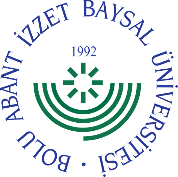 BOLU ABANT İZZET BAYSAL ÜNİVERSİTESİZİRAAT FAKÜLTESİÖğrencinin;……………………. Bölümü Başkanlığına……/…..akademik yılı	güz/bahar yarıyılı “Ders Kayıtları” ve “Danışman Onayları” süreci sonrasında ÖSYM tarafından yerleştirme ve kayıt işlemlerim yapıldığından aşağıdaki tabloda yazılı derslere kaydımın yapılmasını talep ediyorum.																			Öğrenci İmzasıDanışmanın Unvanı /Adı / Soyadı :Açıklamalı Görüşü	: Yukarıda yazılı derslerde kayıt değişikliği işlemi yapıldığı takdirde bulunulan dönemde alabileceği maksimum AKTS oranını aşmayacaktır, öğrencinin talebinde sakınca bulunmamaktadır.										Danışman İmzaBölüm Başkanı;Uygundur/Uygun Değildir							Bölüm Başkanı İmzaNotlar:Bu form, “Ders Kayıtları” “Danışman Onayları” süreci sonrasında kaydı yapılan öğrencilerin, ders kayıtlarının yapılmasına yönelik düzenlenmiştir.Kayıtlanmanın talep edildiği derslere kayıt işlemi yapıldığı takdirde, öğrencinin bulunulan dönemde alabileceği ders yükünü (maksimum AKTS toplamını) aşmamış olması gerekir.Formun elektronik ortamda düzenlenmesi, çıktısının alınması, eklerinin temin edilmesi, imza aşamalarının yürütülmesi ve Bölüm Öğrenci İşlerine teslim edilmesi öğrencinin yükümlülüğündedir.Adı Soyadı Telefon NoNumarasıE-PostaBölümüTarihKayıt Yapılacak DersinTablo 2Kayıt Yapılacak DersinTablo 2Kayıt Yapılacak DersinTablo 2Kayıt Yapılacak DersinTablo 2KoduAdıKrediAKTS